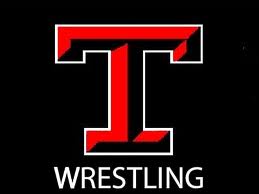 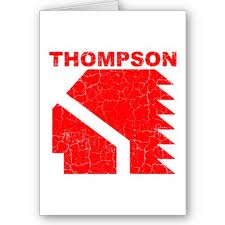 Seed Meeting:  Will be done online through track wrestling.        Pools will be seeded based off of information you enterFormat:  Pool Play to Bracket NO ELIMINATION wrestle it all the way out. When:  January 12th - 13th, 2018Where: Thompson High SchoolCost: $250 entry fee  Times:  Friday: Weigh In 3:00 – 5:00; Start Wrestling by 5:30 PM              Saturday: Weigh In 8:00 – 9:00; Start Wrestling at 9:30      (We wrestled it on 10 mats last year to makes sure we stayed on good time.  We will do the same this year.)   Come help us continue to build the toughest tournament in the Southeastern United States!!A few notes from last years tournament: There were 75 State placers in the tournament There were 19 State champions There were 14 State runner-ups There were 13 of those state champions that did not even win this tournament.Coaches and referee hospitality room will be available.Please feel free to contact Chris Pike at (205)602-5708 cpike018@gmail.com if you have any questions